Врз основа на член 8 став 1 алинеа 29  и член 24 став (1) алинеа 3 а во врска со член 109 став (2) од Законот за електронските комуникации (Службен весник на Република Македонија бр.39/2014, 188/2014, 44/2015,  193/2015, 11/2018 и 21/2018), Директорот на Агенцијата за електронски комуникации на _______________година, донесеПРАВИЛНИК за параметрите за квалитет на јавните елeктронски комуникациски услуги  кои се остваруваат преку јавна радиокомуникациска мрежаЧлен 1Предмет(1)	Со овој правилник се пропишуваат параметрите за квалитет на јавните електронски комуникациски услуги, начинот и постапката за вршење на контрола и мерење, содржината, формата и начинот на објавување на информации во врска со квалитетот на јавните електронски комуникациски услуги кои се остваруваат преку јавна радиокомуникациска мрежа од страна на Агенцијата за електронски комуникации, во натамошниот текст Агенцијата.(2)	Агенцијата ги контролира и мери параметрите за квалитет на јавните електронски комуникациски услуги, што се утврдени во овој правилник, а особено за следниве јавни електронски комуникациски услуги:Јавно достапни телефонски услуги во јавна радиокомуникациска мрежа; Јавни услуги за пренос на податоци преку јавна радиокомуникациска мрежа; Услуги кои се извршуваат преку емитување на DVB-T сигналЧлен 2Обврска на операторите за квалитет на јавните електронски комуникациски услуги(1)	Операторот треба да обезбеди квалитет на јавните електронски комуникациски услуги во согласност со Законот за електронските комуникации и овој правилник.(2)	Операторот треба да обезбеди користење на услугите co минимално ниво на квалитет согласно декларираните параметри за квалитет како што е наведено во член 3 од овој Правилник.(3)	При мерењата, Агенцијата ќе ги земе во предвид документите кои се однесуваат на параметрите за квалитет на Телото на европските регулатори за електронски комуникации (BEREC), стандардите и/или техничките спецификации на Европскиот телекомуникациски институт за стандардизација (ETSI), Европскиот комитет за стандардизација (CEN), Европскиот комитет за електротехничка стандардизација (CENELEC), Меѓународната унија за телекомуникации (ITU), Меѓународната организација за стандардизација (ISO), Меѓународната електротехничка комисија (IEC) и Конференција на европските администрации за пошти и телекомуникации (CEPT).Член 3Информации за квалитет на јавните елeктронски комуникациски услуги кои ги обезбедуваат операторите(1) Операторот треба податоците кои се однесуваат на параметрите за квалитет на јавните електронски комуникациски услуги да ги достави до Агенцијата и да ги објави на својата веб-страна најдоцна 30 дена по истекот на соодветниот период за доставување извештај.(2)	Параметрите за квалитет на јавните електронски комуникациски услуги од став (1) од овој член се дадени во Прилог 1и Прилог 2 кои се составен дел на овој правилник.(3)	Операторот треба на барање од Агенцијата да ги достави податоците дефинирани во овој правилник во рок од 15 дена од денот на приемот на барањето.(4)	Агенцијата може да го задолжи операторот на јавни електронски комуникациски услуги да обезбеди определен минимален квалитет на услугата во согласност со Законот за електронските комуникациии и овој правилник. Задолжувањето може да се однесува на подобрување на одделен параметар, откако ќе се добијат средни вредности на дефинираните параметри, по извршените мерења на територијата на Македонија и објавувањето на националниот извештај за населени места и националниот извештај за тест рути исто така во согласност со овој правилник. Националниот извештај се изработува како средна вредност од измерените вредности на дефинираните параметри за квалитет од сите мерења направени по населени места и тест рути дефинирани во овој правилник.  Член 4Обврски на операторот при мерењето на параметрите за квалитет на јавните елeктронски комуникациски услуги(1)	Агенцијата врши редовно мерење на параметрите за квалитет на јавните електронски комуникациски услуги кои се остваруваат преку јавна радиокомуникациска мрежа, како и мерење на параметрите за квалитет на јавните електронски комуникациски услуги врз основа на покренат спор од претплатник или од краен корисник доколку за тоа има потреба.(2)	Операторите треба на Агенцијата да и обезбедат услови за вршење контрола и мерење на параметрите за квалитет на јавните електронски комуникациски услуги што им ги обезбедуваат на своите претплатници или крајни корисници.(3)	Во случај на покренат спор пред Агенцијата кој се однесува на параметрите за квалитет на услугите што операторот му ги обезбедува на претплатникот или крајниот корисник за што двете страни склучиле договор, потребно е на стручните лица од Агенцијата да им се овозможи пристап до терминалната опрема за да може да се направи проверка на параметрите дали се во согласност со оние кои се пропишани во договорот.Член  5Мерења на параметрите за квалитет на јавните електронски комуникациски услуги што се обезбедуваат преку јавна радиокомуникациска мрежаАгенцијата со користење на мерна опрема врши редовни мерења на параметрите за квалитет на јавните електронски комуникациски услуги што се обезбедуваат  преку јавна радиокомуникациска мрежа.Член  6Параметрите за квалитет дефинирани со овој Правилник, се однесуваат на сите оператори кои нудат јавни електронски комуникациски услуги преку сопствена јавна радиокомуникациска мрежи со еден или повеќе кодови за идентификација на мрежата (MNC). Доколку операторот поседува повеќе кодови за идентификација (MNC кодови), тогаш параметрите за квалитет дефинирани во Правилникот се применуваат за секое MNC посебно.Во случај на спор покренат од претплатник или краен корисник ќе се мерат параметри за квалитет дефинирани со овој Правилник кои се однесуваат на операторот со кој е склучен претплатничкиот договор без оглед дали операторот поседува сопствена или изнајмена јавна радиокомуникациска мрежа.Член  7Параметри за квалитет на јавни електронски комуникациски услуги што се обезбедуваат преку јавна радиокомуникациска мрежаАгенцијата врши мерења на следниве параметри за квалитет на јавните електронски комуникациски услуги што се обезбедуваат преку јавна радиокомуникациска мрежа дефинирани во Прилог 3 на овој Правилник кој е негов составен дел:а) параметри во зависност од технологија:Ниво на сигнал (одделно по технологии)б) параметри во зависност од услугите:Говорни услуги:Достапност до мрежаПристапност до услуга (процент на неуспешни повици) Одржливост на услуга (процент на прекинати повици) Време на воспоставување на повикКвалитет на говорПренос на податоци:Неуспешни обиди за воспоставување на HTTP конекции  Прекинати сесии на услугата при воспоставена HTTP конекцијаБрзина за пренос на податоци преку јавна радиокомуникациска мрежа (GSM, UMTS и LTE) Процент од времето за кое  мерниот телефонот работел на поединечни технологии (GSM, UMTS и LTE) (2)	Операторот е должен бесплатно да обезбеди технички услови, од типот: SIM картички без ограничување на говор, дата, IVR броеви за говор, FTP/HTTP сервер за дата кои ќе се користат за потребите за мерење на параметрите за квалитет на јавните електронски комуникациски услуги. Операторот не смее да додели било какви приоритети на SIM картичките доделени за користење при мерење на параметрите за квалитет на јавните електронски комуникациски услуги и/или на IMEI-те на терминалните уреди кои ги користи Агенцијата за оваа намена.(3)	Операторот е должен на барање на Агенцијата да обезбеди можност за прикачување на фајлови, со различна големина нe поголема од 1024 MB, на негов FTP/HTTP сервер со цел мерење на брзини на пренос на податоци, во рок не подолг од 7 денови од денот на барањето.(4) Операторот е должен да обезбеди функционалност на FTP/HTTP серверите за пренос на податоци и да врши одржување на истите со цел да се овозможи непречена работа при вршење на мерењата од страна на АЕК. АЕК ќе ги информира операторите за почетокот на мерењата за креирање на Национален извештај.Член  8Тест рути и/или тест локацииМерењата на параметрите за квалитет се вршат на тест рути дефинирани во Прилог 5 , во населени места со над 15000 жители дефинирани во Прилог 6 или на стационарни точки.(2)	При креирањето на тест рутите и тест локациите се земаат во предвид Упатствата од ETSI EG 202 057.(3)	Мерењата би им овозможиле на корисниците на услуги лесен увид во параметрите за квалитет, нивото на мерен сигнал и технологијата со која операторот ги обезбедува услугите, како и споредба помеѓу два или повеќе оператори.(4)	Резултатите добиени од извршените мерења можат да бидат споредувани само доколку е користена истата мерна методологија.(5)	Мерењата на параметрите за квалитет може да се вршат на локации каде операторот има декларирано покриеност со мрежа и корисникот на услугата очекува да добие услуга. Ваквите мерења се вршат за потврда на условите содржани во договорот помеѓу операторот и крајниот корисник.(6)	Мерењата од став (5) од овој член се вршат според методологии пропишани во Прилог 4 на овој правилник.Член  9Мерење на параметри за квалитет на DVB-T сигнал (1)	Агенцијата врши мерења на квалитетот на сигналот на дигиталната терестријална телевизија (DVB-T). Сигналот од дигиталната терестријална телевизија треба да ги задоволува нормативите кои се наведени во Финалните акти на регионалната конференција за радиокомуникации за планирање на дигитална терестријална радиодифузна служба во делови од регионите 1 и 3, во фреквенциските опсези 174-230 MHz и 470-862 MHz (RRC-06). Агенцијата за електронски комуникации врши мерења на кавалитетот на DVB-T сигналот согласно следните препораки: ITU-R SM.1447, ITU-R SM.1875, ITU-R BT.1735 како и Spectrum monitoring handbook Едиција 2011 глава 4.11 и глава 5.2. (2)	Агенцијата  врши мерења на следниве параметри за квалитет на дигиталната терестријална телевизија (DVB-T): SFN канал и демодулацијаИдентификација на предавателГеографски координати на мерна точкаКумулативна  јачина на електрично поле - ниво на сигнал (E)Грешка на модулација (Modulation Error Rate MER)Веројатност на грешка пред Viterbi декодирање (Bit Error Rate Before Viterbi -CBER)Веројатност на грешка после Viterbi декодирање (Bit Error Rate  after Viterbi - VBER). Во понатамошниот текст секаде каде се споменува BER се однесува на BER после Viterbi декодирање(3) Резулатите од мерењата и вредностите на параметрите за квалитет се претставуваат на мапа на web платформата на Агенцијата на линкот www.komuniciraj.mk (Прилог 7). Член  10Методологии на мерењеАгенцијата креира методологии на мерење со кои ќе се мерат параметрите за квалитет на јавните електронски комуникациски услуги кои се обезбедуваат преку јавни радиокомуникациски мрежи. Методологиите по кои ќе се извршуваат мерењата се дадени во Прилог 4 на овој правилник.Член  11Достава на податоци за мрежна покриеност(1)	Операторите со сопствена јавна радиокомуникациска мрежа треба на квартално ниво, во рок од 30 дена по завршувањето на кварталот да доставуваат до Агенцијата податоци за мрежната покриеност (покриеност на територија и покриеност на население за кој ги користи актуелните податоци официјално објавени од Заводот за статистика на РМ) на својата мрежа и локациите на базните станици со своите карактеристики, согласно упатството дадено во Прилог 2 на овој правилник, како и податоците за мрежната покриеност, согласно со одобрението за користење на радиофреквенции.(2)	Параметрите за мрежна покриеност и мапите за мрежна покриеност што ги доставуваат операторите до Агенцијата се дефинирани во Прилогот 2.Член  12 Објавување на податоците од мерењата(1)	Агенцијата ќе ги објави податоците од сопствените мерења на веб страницата, со статистички приказ, поделен по тест рути согласно Прилог 5  и по населени места, согласно Прилог 6 од овој Правилник и по оператори, со приказ на бројот на извршени мерења, кои учествуваат во анализата. Податоците од мерењата ќе бидат во форма и на начин, така што ќе бидат лесно читливи и разбирливи за читателот.(2)	Објавените податоци од мерењата ќе им овозможат на граѓаните лесен увид во параметрите за квалитет, нивото на мерен сигнал и технологијата со која операторот ги обезбедува услугите, како и споредба помеѓу два или повеќе оператори. Агенцијата ќе објавува податоци од мерењата на национално ниво по населени места и по тест рути. Агенцијата ќе објавува резултати од мерења на DVB-T во стационарни точки .(3)	Доколку со мерењата биде утврдено дека на одредено подрачје операторот нема мрежна покриеност или нивото на мерен сигнал е пониско од нивото дефинирано во Прилог 2 од овој правилник, истото ќе биде определено како подрачје без мрежна покриеност на операторот од страна на Агенцијата, за што ќе биде известен операторот да направи соодветна корекција на мапата на покриеност или да направи корекција на покриеноста на теренот така што измерената покриеност ќе одговара со онаа прикажана на доставената мапа од страна на операторот. Подрачје без мрежна покриеност претставува дел од територијата на Република Македонија каде операторот не обезбедува јавни електронски комуникациски услуги.(4)	Изгледот и формата на извештаите од сопстветните извршени мерења на Агенцијата за квалитетот на услуги кои ги обезбедуваат операторите е даден во Прилог 7  и Прилог 8 на овој правилник.Член 13 Влегување во силаОвој правилник влегува во сила со денот на неговото објавување во Службен весник на Република Македонија. По влегувањето во сила, Правилникот ќе биде објавен на веб-страната на Агенцијата, а Правилникот  за параметрите за квалитет на јавните електронски комуникациски услуги, начинот и постапката за вршење на контрола и мерење, содржината,формата и начинот на објавување на информации во врска со квалитетот на јавните електронски комуникациски услуги објавен во Службен весник на Република Македонија бр.  55/2017 престанува да важи.БројСкопје,								         ДиректорСашо ДимитријоскиПрилог 1Операторите треба да ги објавуваат сопствените мерења за дел од параметрите за квалитет на услугите наведени во Прилог 1. Параметрите кои треба да се мерат и за кои треба да се доставува извештај на квартално ниво до Агенцијата опфаќаат:Параметри за квалитет на јавно достапни услуги во јавна радиокомуникациска мрежа-Покриеност со мрежа (само за оператори со сопствена мрежа);-Пристапност до услуга- процент на неуспешни повици;-Време на воспоставување на повик;-Одржливост на услуга – процент на прекинати повици;-Брзина за пренос на податоци преку јавна радиокомуникациска мрежа (UMTS и LTE)-Количество на пренесени податоци по технологии (GSM, UMTS и LTE) за секој MNC-Број на терминални уреди (корисници) во мрежата кои подржуваат LTE технологија за секој MNC одделно-Број на корисници кои ја користеле услугата за пренос на податоци преку     LTE технологија за секој MNC одделно-Просечна количина на пренесени податоци по претплатник за секој  MNC одделноПрилог 2Методологија за доставување на фајлови за покривање на јавна мобилна радиокомуникациска мрежа – мапи на покривање (map coverage files)Операторите треба да ги достават своите мапи на покривање во следниов формат:Мапите на покривање (map coverage files) се доставуваат во електронска форма, со следниве карактеристики: 1.	Номенклатура: Име на оператор_Технологија_Датум(yyyymm).zip 2.	Технички карактеристики:Приемно ниво на сигнал(дефинирана колор карта): GSM-	Добар (RxLev > -85dBm, сина RGB(0,0,255));-	Прифатлив(-95dBm < RxLev ≤ -85dBm, зелена RGB(0,128,128));-	Надворешно покривање (-103dBm < RxLev ≤ -95dBm, црвена RGB(255,0,0));-	Неприфатлив (RxLev ≤ -103dBm, транспарентна)Дефиниција за мрежна покриеност(гранична вредност  до која ќе се смета покриеност со мрежа):RxLev > -95dBmUMTS	-	Добар (CPICH RSCP > -95dBm, светло сина RGB(51,102,255));	-	Прифатлив (-105dBm < CPICH RSCP ≤ -95dBm, светло зелена RGB(51,204,204));	-	Надворешно покривање (-115dBm < CPICH RSCP ≤ -105dBm, црвена RGB(255,0,0));	-	Неприфатлив (CPICH RSCP ≤ -115dBm, транспарентна)Дефиниција за мрежна покриеност (гранична вредност  до која ќе се смета покриеност со мрежа):CPICH RSCP>-105dBm иLTEНивоа поголеми од -100 dBm RSRP > -100 dBm), се дефинира покриеност со добар сигнал (сина-RGB(0,0,255))Прифатлив(-110dBm < RSRP ≤ -100dBm, зелена–RGB(0,128,128));Надворешно покривање(-115dBm < RSRP ≤ -110dBm црвена RGB(255,0,0));Неприфатлив (RSRP ≤ -115dBm, транспарентна)Дефиниција за мрежна покриеност (гранична вредност  до која ќе се смета покриеност со мрежа):RSRP> -110 dBm DVB-TНивоа поголеми од 56 dBmµV/m, Rx Level > 56dBmµV/m) се дефинира покриеност со сигнал (сина-RGB(0,0,255))За останатите подрачја се дефинира подрачје без мрежна покриеност (транспарентна)Резолуција-големина на пиксел (grid cell)=50m x 50mCoverage probability во самиот пиксел=мин 50% (доколку ја има оваа можност во самата апликација за планирање)Мапите на покривање треба да бидат пресечени со границата на Република Македонија (доколку операторот не ја поседува, истата ќе им биде доставена)  Подлоги што треба да се користат во предикцијата на coverage фајлот се: DTM/DEM (Digital Terrain Model/Digital Elevation Model) со минимална резолуција од 50m, Radio Clutter Data за цела територија на Македонија и останати просторни податоци кои што ги има операторот, а истите би се користеле за поточна предикција на покривање3.	Податочен формат:Растерски формат (Raster image или grid format)ASCII txt, GeoTIFF (tiff+tfw фајл), Vertical Mapper Grid, Map InfomapПроекција/Датум/Координатен систем–WGS 84, UTM 34N, метрички 4.	BSFF (Base Station File Format)–Формат во кој ќе се доставуваат локациите на базните станици со своите карактеристики:Упаство за креирање на овие фајлови:Генерална структура:Првиот ред од датотеката содржи КЛУЧНИ ЗБОРОВИ кои го дефинираат редоследот на параметрите во следниве линии. Клучни зборови се одделени со точка-запирка или пак tabulator карактери се дефинирани во табелите дадени подолу.Други редови во датотека содржат дефиниции на ќелијата. Секоја линија опишува една ќелија и содржи сет на параметри опишувајќи ја истата, како и локација на поставеноста на ќелија. За локацијата и ќелијата, постојат задолжителните параметри и изборни параметри. Параметрите за локацијата и ќелијата се одделени со точка-запирка или пак tabulator карактер.Креирање на BTS фајлови:BTS фајловите можат да бидат креирани во MS Excel, како што е дадено на примерот подолу, и зачувани во CSV формат, а потоа CSV форматот треба да биде променет во екстензија .nbf.Пример: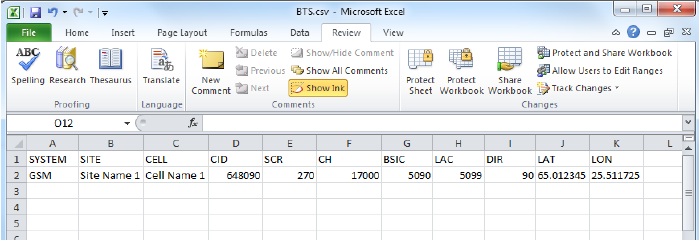 Во продолжение се дадени потребните и опционалните параметри за UMTS и GSM ќелии:UMTS ќелиски параметриЗАДОЛЖИТЕЛНИ ПАРАМЕТРИсо 28 bit cell IDЗАДОЛЖИТЕЛНИ ПАРАМЕТРИсо 16bit cell ID и RNC IDОПЦИОНАЛНИ ПАРАМЕТРИПример со 28- bit Cell ID:SYSTEM;SITE;LAT;LON;CELL;CH;BSIC;CID;SCR;DIR;NCELL_1;NCELL_2;NCELL_3UMTS;Site Name 1;65.066053;25.458366;Cell Name 1;10838;;123811;96;0;NEMO1;NEMO2;NEMO3UMTS;Site Name 1;65.066053;25.458366;Cell Name 2;10838;;123758;2;0;NEMO4;NEMO5;NEMO6UMTS;Site Name 1;65.056053;25.458366;Cell Name 3;10838;;123769;4;90;NEMO7;NEMO8;NEMO9Пример со 16- bit Cell ID:SYSTEM;SITE;LAT;LON;CELL;CH;BSIC;CID_16;RNC_ID;SCR;DIR;NCELL_1;NCELL_2;NCELL_3UMTS;Site Name 1;65.066053;25.458366;Cell Name 1;10838;;58275;1;96;0;NEMO1;NEMO2;NEMO3UMTS;Site Name 1;65.066053;25.458366;Cell Name 2;10838;;58222;1;2;0;NEMO4;NEMO5;NEMO6UMTS;Site Name 1;65.056053;25.458366;Cell Name 3;10838;;58233;1;4;90;NEMO7;NEMO8;NEMO9GSM ќелиски параметриЗАДОЛЖИТЕЛНИ ПАРАМЕТРИОПЦИОНАЛНИ ПАРАМЕТРИПример:SYSTEM;SITE;LAT;LON;CELL;CH;BSIC;CID;LAC;DIR;NCELL_1;NCELL_2;NCELL_3GSM;Site Name 1;65.066053;25.458366;Cell Name 1;64;1;12500;65231;0;NEMO1;NEMO2;NEMO3GSM;Site Name 1;65.066053;25.458366;Cell Name 2;41;1;12501; 65231;90;NEMO5;NEMO6;NEMO7GSM;Site Name 1;65.066053;25.458366;Cell Name 3;2;1;12502; 65231;45;NEMO8;NEMO9;NEMO10Прилог 3*Графички приказ на измерените параметри за квалитет од табелата на овој прилог во електронска форма се со следниве карактеристики: 1.	Технички карактеристикиПриемно ниво на сигнал (Дефинирана колор карта): GSMДобар ( RxLev > -85dBm, сина-RGB(0,0,255));Прифатлив (-95dBm < RxLev ≤ -85dBm, зелeна RGB(0,128,128));Надворешно покривање (-103dBm < RxLev ≤ -95dBm, црвена RGB(255,0,0));Неприфатлив (RxLev ≤ -103dBm, бела RGB(255,255,255)); UMTSДобар ( CPICH RSCP > - 95dBm, светло сина RGB(51,102,255));Прифатлив (-105dBm < CPICH RSCP ≤ -95dBm, светло зелeна RGB(51,204,204));Надворешно покривање ( -115dBm < CPICH RSCP ≤ -105dBm, црвена RGB(255,0,0));Неприфатлив (CPICH RSCP ≤ -115dBm, бела RGB(255,0,0))LTEНивоа поголеми од -100 dBm(RSRP > -100dBm) се дефинира покриеност со добар сигнал (сина-RGB(0,0,255))Прифатлив(-110dBm < RSRP ≤ -100dBm, зелена RGB(0,128,128));Надворешно покривање(-115dBm < RSRP ≤ -110dBm, црвена RGB(255,0,0));Неприфатлив (RSCP ≤ -115dBm, бела RGB(255,255,255))DVB-TДобар DVB-T сигнал (E ≥ 56dBmµV/m и BER ≤ 2*10-4)( темно сина боја RGB(0,0,255))Задоволителен DVB-T сигнал (Е ≥56 dBµV/m и BER > 2*10-4)( светло сина боја-RGB(0,155,255))Нема покриеност со DVB-T сигнал (Е < 56 dBµV/m) (црвена–RGB(255,0,0));2.	Податочен формат во kml, kmz формат, map info map податочен приказПрилог 4МЕТОДОЛОГИИМерните методологии за мерење на услугите од јавните мобилни мрежи ги запазуваат спецификациите дефинирани во ETSI TS 102 250. За сите оператори се користи иста мерна опрема и исти мерни терминали. Во мерењата се користи методологија на т. н. прозорец. Прозорецот може да биде составен само од методологија за говор, само од методологија за мерење на квалитет на говор, само методологија за пренос на податоци или нивна комбинација.Методологија за мерење на квалитет на услуга-пренос на говор BenchmarkingСе мерат сите оператори паралелно.Изгледот на прозорецот ги запазува следните услови:За генерирање на повик:време на воспоставување на повик од 30 сек; траење на повик од 120 сек.;пауза помеѓу повици од 10 сек.Се врши само воспоставувње на појдовен повик Времетраењето  на прозорецот е 30сек+120сек.+10сек.Покренат спор од претплатници или крајни кориснициOUTDOOR методологија–мерењата се вршат во непосредна близина на адресата на која е склучен договорот на претплатникот или крајниот корисникот кој го покренал спорот.Изгледот на прозорецот ги запазува следните услови:време на воспоставување на повик-30 сек; траење на повик-120сек.; пауза помеѓу повици-10 сек.Се врши само воспоставувње на појдовен повик Времетрењето на мерењето не треба да е пократко од 120 мин.Времетраењето  на прорецот е 30сек+120сек.+10секМетодологии  за мерење на квалитет на услуга – Пренос на податоциМетодологија за мерење на брзина за пренос на податоци преку  јавна радиокомуникациска мрежа ( GSM, UMTS и LTE) преку HTTP протоколBenchmarkingСе мерат сите оператори паралелноСе врши воспоставување на пакетска сесија, се мери брзината на пренос на податоци која се постигнува при симнување на одреден тест фајл помеѓу операторот и терминалниот уред. Се врши мерење на брзина на пренос на податоци на апликативно ниво преку јавна радиокомуникациска мрежа, користејќи HTTP протоколЗа мерења на брзина на пренос на податоци  користејки HTTP протокол се користи сервер со HTTP адреса на страната на операторот на која има поставено фајл од 1GB, односно за сценарио за симнување на фајл (download) За симнување на тест фајлот ќе се користи временска рамка од 15 секундиПаузата помеѓу две последователни пакетски сесии изнесува 15 секундиВреме на воспоставување на пакетска сесија е 30 секундиТерминалните уреди ќе вршат мерење на параметарот средна брзина за пренос на податоци (апликативно ниво) преку јавна радиокомуникациска мрежа (GSM, UMTS и LTE) паралено со терминалните уреди кој ќе прават повици се до исполнување на условот за минимален број на повици посебно за населени места и рути.Временскиот прозорец се  состои од време на воспоставување на конекција+зададено време за симнување на фајл+пауза. Временскиот прозорец ќе изнесува 30+15+15 секунди.Покренат спор од претплатници или крајни кориснициOUTDOOR методологија–мерењата се вршат во непосредна близина на адресата на која е склучен договорот, на претплатникот или крајниот корисникот кој го покренал спорот.Се врши воспоставување на пакетска сесија и се мери брзината на пренос на податоци која се постигнува при симнување на одреден тест фајл помеѓу операторот и терминалниот уред. Се врши мерење на брзина на пренос на податоци на апликативно ниво преку јавна радиокомуникациска мрежа, користејќи HTTP протокол.За мерења на брзина на пренос на податоци  користејки HTTP протокол се користи сервер со HTTP адреса на страната на операторот на која има поставен фајл од 1GB односно за сценарио за симнување на фајл (download) За симнување на тест фајлот ќе се користи временска рамка од 15 секунди.Паузата помеѓу две последователни пакетски сесии (download) изнесува 15 секундиВреме на воспоставување на пакетска сесија е 30 секундиВременскиот прозорец се  состои од време на воспоставување на конекција+зададено време за симнување на фајл+пауза. Временскиот прозорец ќе изнесува 30+15+15 секунди.Бројот на сесии кои се мерат не е помал од 50Методологија за мерење на  следните параметри при воспоставување на HTTP конекција:	-Процент на неуспешни обиди за воспоставување на HTTP конекција во дојдовна насока-Процент на прекинати сесии на услугата при воспоставена HTTP конекција во дојдовна насокаBenchmarkingСе мери процент на неуспешни обиди за воспоставување на HTTP конекција во дојдовна насока и процент на прекинати сесии на услугата при воспоставена HTTP конекција во дојдовна насока при симнување на тест фајл помеѓу операторот и терминалниот уред. Време на воспоставување на конекција е 30 секунди.Паузата помеѓу две последователни пакетски сесии изнесува 15 сек.Се мери процент на неуспешни обиди за воспоставување на HTTP конекција во дојдовна насока и процент на прекинати сесии на услугата при воспоставена HTTP конекција во дојдовна насока, користејќи HTTP протокол, на тест фајл кој е поставен на HTTP сервер: Тест фајлот е со големина од 1GB.За симнување на тест фајлот ќе се користи временска рамка од 15 секунди Временскиот прозорец се  состои од време на воспоставување на конекција+зададено време за симнување на фајл+пауза. Временскиот прозорец ќе изнесува 30+15+15 секунди.Покренат спор од претплатници или крајни кориснициСе мери спорниот оператор.Се мери процент на неуспешни обиди за воспоставување на HTTP конекција во дојдовна насока и процент на прекинати сесии на услугата при воспоставена HTTP конекција во дојдовна насока при симнување на тест фајл помеѓу операторот и терминалниот уред. Време на воспоставување на конекција е 30 секунди.Паузата помеѓу две последователни пакетски сесии изнесува 15 сек.Се мери процент на неуспешни обиди за воспоставување на HTTP конекција во дојдовна насока и процент на прекинати сесии на услугата при воспоставена HTTP конекција во дојдовна насока, користејќи HTTP протокол, на тест фајл кој е поставен на HTTP сервер: Тест фајлот е со големина од 1GB.За симнување на тест фајлот ќе се користи временска рамка од 15 секунди Временскиот прозорец се  состои од време на воспоставување на конекција+зададено време за симнување на фајл+пауза. Временскиот прозорец ќе изнесува 30+15+15 секунди.Бројот на сесии кои се мерат не е помал од 50Методологија за мерење на квалитет на услуга-квалитет на говорBenchmarkingОценка MOS – Mean Opinion Score –  ITU го дефинира како вредности на предефинирана скала, според која субјектот (дедицирана личност) врши оценување според негово мислење за перформансите на трансмисија преку телефонски систем како за конверзација така и за слушање на говорен материјал. Системот кој го користи Агенција за снимање на MOS се базира на POLQA алгоритам. Perceptual Objective Listening Quality Assessment (ITU-T Rec. P.863) за добивање на MOS-LQO оценувње.MOS-LQO – претставува објективно оценување на квалитетот на говор, а оценувањето се врши со генерирање на повици и снимање на MOS-LQO вредностите.Повици се генерирани со користење на NemoOutdoor апликативно решение за мерење на квалитет на говор користејќи POLQA алгоритам.За генерирање на повик се користи сценариото од „Методологија за мерење на квалитет на услуга-пренос на говор “, се користат 3 телефонски апарати,,со апликација за комуникација и споредување на говор Nemo Media Router и Nemo Voice Server, со можност за меѓусебно комуницирање, сѐ со цел снимање и репродуцирање на MOS-LQO вредности.Квалитетот на говор се мери во правец: мобилен уред –  говорен сервер (појдовна насока);мобилен уред-мобилен уредСе воспоставува повик mobile to fix или mobile to mobile, се снимаат MOS-LQO вредностите во двете насоки: Корисничка страна – мобилен уред (појдовна насока) – оценка добиена од страна на NMR кај мобилниот уред.При објавување на инзвештаите ќе биде прецизирано начинот на мерење на параметарот односно дали мерењата се прават како  мобилен уред – говорен сервер или мобилен уред-мобилен уредМетодологија за мерење на DVB-T сигналBenchmarkingСе мерат сите DVB-T оператори во стационарни точки со хоризонтално поларизирана антена на височина од 10m од земјаСтационарните точки за мерење се избираат така што да нема директна препрека (објект, дрво и др.) во непосредна близина односно да има директна видливост со предавателната точка доколку теренот го дозволува тоаВо градовите се врши мерење на DVB-T сигнал на повеќе фиксни точки распределни во мрежа од 500m x500mВо малите населени места мерењето се врши во една фиксна точка или во повеќе од една точка доколку се работи за поголемо населено место Се забележуваат следните податоци: име на оператор, име на предавателна локација, име на алотмент зона, име на мерна точка, географски координати на мерна точка  (WGS 84) и датум на мерењеСе мери: SFN канал,  кумулативнотониво на јачината на електричното поле на DVB-T сигналот, MER (Modulation error ratio), веројатност на грешка пред Viterbi декодирање (BER before Viterbi), веројатност на грешка после Viterbi декодирање (BER after Viterbi).Покренат спор од претплатници или крајни кориснициСе мери само спорниот оператор, OUTDOOR методологија–мерењата се вршат во непосредна близина на адресата на која е склучен договорот, физички што поблиску колку што дозволува просторот за пристап со возилото кај претплатникот или крајниот корисникот кој го покренал спорот.Прилог 5Тест рутиТест рути:Автопати и магистрални патишта:Делница 1: Граница со Р. Србија (Табановце)–Куманово–Миладиновци–Велес-Гевгелија-граница со Р. Грција (Богородица) (176 km);Делница 1’: Прилеп–Градско–Велес–Куманово–граница со Р. Србија (Табановце) (200 km);Делници 2: Граница со Р. Бугарија (Деве Баир)–Крива Паланка–Страцин–Романовце (Куманово)–Миладиновци–обиколница Скопје–Тетово–Гостивар–Кичево–Подомоље–Струга–граница со Р. Албанија (Ќафасан)(298km);Делница 3: Крстосница Подмоље–Охрид–Косел–Ресен–Битола–Прилеп–Велес–Штип–Кочани–Делчево–граница со Р.Бугарија (Рамна Нива)(318km);Делница 3’: Граница со Р. Албанија (Св. Наум)–Охрид–Косел–Ресен–делница Битола (крстосница Кукуречани)–граница со Р. Грција (Меџитлија)(127km);Делница 4: Граница со Р. Косово (Блаце)–крстосница Стенковец–обиколница Скопје–Петровец-крстосница Велес–Свети Николе–Штип–Радовиш–Струмица–граница со Р. Бугарија (Ново Село)(205km);Регионални патишта:Делница 5: Битола–Демир Хисар–Кичево–Македонски Брод–Прилеп (140 km);Делница 6: Гевгелија–Богданци–Стар Дојран–Валандово–Струмица–Берово–Пехчево–Делчево (139 km);Делница 7: Страцин–Кратово–Пробиштип–раскрсница Крупиште–Кочани–Виница–Берово (118 km);Делница 8: Дреново–Кавадарци–Неготино–Пепелиште–Штип–Свети Николе–Куманово (140 km)Делница 9: Граница со Р. Косово (Јажинце)–Теарце–Јегуновце–Ратае–Џепчиште–Тетово–ПоповаШапка–Тетово–Гостивар–Маврови анови–Дебар–Струга (230 km);Делница 10: граница со Р. Грција (Маркова Нога)–Макази–Царев Двор–Отешево–Стење–Отешево–Трпејца (80 km); За тест рутите не е дефиниран минимален број на повици. Една тест рута ќе биде измерена мимимум еднаш.Доколку се направат мерења на дел од една тест рутата, резултатите од мерењата ќе влезат во вкупните резултати за истата. Прилог 6Населени местаВо следната табела се дадени населени места со информација за минимален број на повици согласно последниот официјален попис на населението во Република Македонија:Прилог 7Извештај од мерења на DVB-TАгенцијата ќе објавува резултати од мерењата за DVB-T во стационарни точки на web страницата www.komuniciraj.mk на мапа со информации за: име на DVB-T Оператор, SFN канал, предавател, зона на покривање (алотмент зона), кумулативна јачина на електрично поле [dBµV/m], MER [dB], веројатност на грешка после Viterbi декодирање (BER), име на мерна точка,  датум на мерење и информација за покриеноста.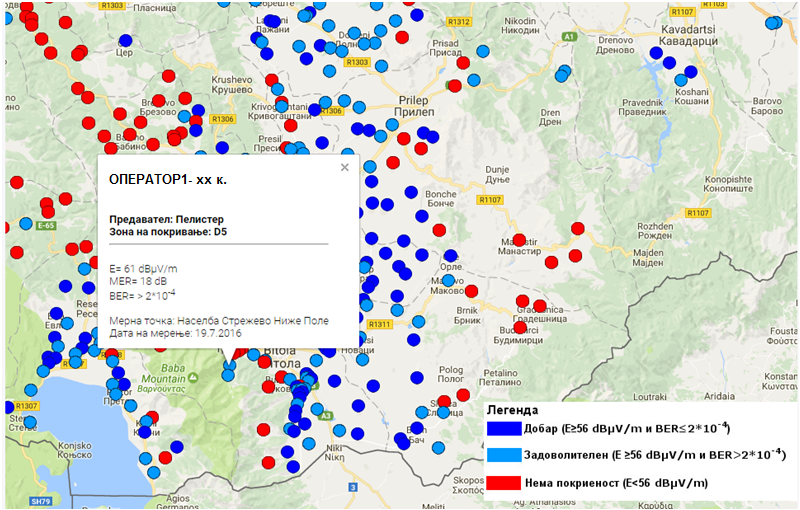 Прилог 8Национален извештај за состојбата на квалитет на јавни електронски комуникациски услуги обезбедени преку јавни радиокомуникациски мрежиАгенцијата подготвува извештаи за состојбата на квалитет на јавни електронски комуникациски услуги за населени места,  тест рути и национален извештај за оператори на радиокомуникациски мрежи/услуги во Република Македонија во следниот формат:ВРЕДНОСТИ НА ПАРАМЕТРИТЕ ЗА КВАЛИТЕТ НА ЈАВНА РАДИОКОМУНИКАЦИСКА МРЕЖАВРЕДНОСТИ НА ПАРАМЕТРИТЕ ЗА КВАЛИТЕТ НА ЈАВНА РАДИОКОМУНИКАЦИСКА МРЕЖАВРЕДНОСТИ НА ПАРАМЕТРИТЕ ЗА КВАЛИТЕТ НА ЈАВНА РАДИОКОМУНИКАЦИСКА МРЕЖАВРЕДНОСТИ НА ПАРАМЕТРИТЕ ЗА КВАЛИТЕТ НА ЈАВНА РАДИОКОМУНИКАЦИСКА МРЕЖАВРЕДНОСТИ НА ПАРАМЕТРИТЕ ЗА КВАЛИТЕТ НА ЈАВНА РАДИОКОМУНИКАЦИСКА МРЕЖАВРЕДНОСТИ НА ПАРАМЕТРИТЕ ЗА КВАЛИТЕТ НА ЈАВНА РАДИОКОМУНИКАЦИСКА МРЕЖАВРЕДНОСТИ НА ПАРАМЕТРИТЕ ЗА КВАЛИТЕТ НА ЈАВНА РАДИОКОМУНИКАЦИСКА МРЕЖАВРЕДНОСТИ НА ПАРАМЕТРИТЕ ЗА КВАЛИТЕТ НА ЈАВНА РАДИОКОМУНИКАЦИСКА МРЕЖАВРЕДНОСТИ НА ПАРАМЕТРИТЕ ЗА КВАЛИТЕТ НА ЈАВНА РАДИОКОМУНИКАЦИСКА МРЕЖАДефиницијаДекларирано нивоДекларирано нивоЦелна вредностЦелна вредностЦелна вредностПериод за доставување на извештај во АЕКПериод за доставување на извештај во АЕКПериод за доставување на извештај во АЕКПокриеност со мрежаПокриеност со мрежаПокриеност со мрежаПокриеност со мрежаПокриеност со мрежаПокриеност со мрежаПокриеност со мрежаПокриеност со мрежаПокриеност со мрежаДекларирани нивоа на сигнал на мрежа од страна на операторот. Гранични вредности при кои се смета покриеност со мрежа се:GSM:RxLev > -103dBmUMTS: CPICH RSCP > -105dBmLTE:  RSRP> -110 dBm и  При висина на приемник  помеѓу 1.7-3 mGSMGSMGSMGSMGSMТериторија %Територија %Популација %Декларирани нивоа на сигнал на мрежа од страна на операторот. Гранични вредности при кои се смета покриеност со мрежа се:GSM:RxLev > -103dBmUMTS: CPICH RSCP > -105dBmLTE:  RSRP> -110 dBm и  При висина на приемник  помеѓу 1.7-3 mДобар: RxLev  >-85 dBmДобар: RxLev  >-85 dBmДобар: RxLev  >-85 dBmДобар: RxLev  >-85 dBmДобар: RxLev  >-85 dBmкварталнокварталноквартално/Декларирани нивоа на сигнал на мрежа од страна на операторот. Гранични вредности при кои се смета покриеност со мрежа се:GSM:RxLev > -103dBmUMTS: CPICH RSCP > -105dBmLTE:  RSRP> -110 dBm и  При висина на приемник  помеѓу 1.7-3 mПрифатлив: -95 dBm < - RxLev ≤ -85 dBmПрифатлив: -95 dBm < - RxLev ≤ -85 dBmПрифатлив: -95 dBm < - RxLev ≤ -85 dBmПрифатлив: -95 dBm < - RxLev ≤ -85 dBmПрифатлив: -95 dBm < - RxLev ≤ -85 dBmкварталнокварталнокварталноДекларирани нивоа на сигнал на мрежа од страна на операторот. Гранични вредности при кои се смета покриеност со мрежа се:GSM:RxLev > -103dBmUMTS: CPICH RSCP > -105dBmLTE:  RSRP> -110 dBm и  При висина на приемник  помеѓу 1.7-3 mНадворешно покривање: -103 dBm < - RxLev ≤ -95 dBmНадворешно покривање: -103 dBm < - RxLev ≤ -95 dBmНадворешно покривање: -103 dBm < - RxLev ≤ -95 dBmНадворешно покривање: -103 dBm < - RxLev ≤ -95 dBmНадворешно покривање: -103 dBm < - RxLev ≤ -95 dBmкварталнокварталноквартално/Декларирани нивоа на сигнал на мрежа од страна на операторот. Гранични вредности при кои се смета покриеност со мрежа се:GSM:RxLev > -103dBmUMTS: CPICH RSCP > -105dBmLTE:  RSRP> -110 dBm и  При висина на приемник  помеѓу 1.7-3 mНеприфатлив: RxLev ≤ -103 dBmНеприфатлив: RxLev ≤ -103 dBmНеприфатлив: RxLev ≤ -103 dBmНеприфатлив: RxLev ≤ -103 dBmНеприфатлив: RxLev ≤ -103 dBmкварталнокварталноквартално/Декларирани нивоа на сигнал на мрежа од страна на операторот. Гранични вредности при кои се смета покриеност со мрежа се:GSM:RxLev > -103dBmUMTS: CPICH RSCP > -105dBmLTE:  RSRP> -110 dBm и  При висина на приемник  помеѓу 1.7-3 mUMTSUMTSUMTSUMTSUMTSДекларирани нивоа на сигнал на мрежа од страна на операторот. Гранични вредности при кои се смета покриеност со мрежа се:GSM:RxLev > -103dBmUMTS: CPICH RSCP > -105dBmLTE:  RSRP> -110 dBm и  При висина на приемник  помеѓу 1.7-3 mДобар: CPICH RSCP > -95 dBmДобар: CPICH RSCP > -95 dBmДобар: CPICH RSCP > -95 dBmДобар: CPICH RSCP > -95 dBmДобар: CPICH RSCP > -95 dBmкварталнокварталноквартално/Декларирани нивоа на сигнал на мрежа од страна на операторот. Гранични вредности при кои се смета покриеност со мрежа се:GSM:RxLev > -103dBmUMTS: CPICH RSCP > -105dBmLTE:  RSRP> -110 dBm и  При висина на приемник  помеѓу 1.7-3 mПрифатлив: -105 dBm < CPICH RSCP ≤ -95 dBmПрифатлив: -105 dBm < CPICH RSCP ≤ -95 dBmПрифатлив: -105 dBm < CPICH RSCP ≤ -95 dBmПрифатлив: -105 dBm < CPICH RSCP ≤ -95 dBmПрифатлив: -105 dBm < CPICH RSCP ≤ -95 dBmкварталнокварталноквартално/Декларирани нивоа на сигнал на мрежа од страна на операторот. Гранични вредности при кои се смета покриеност со мрежа се:GSM:RxLev > -103dBmUMTS: CPICH RSCP > -105dBmLTE:  RSRP> -110 dBm и  При висина на приемник  помеѓу 1.7-3 mНадворешно покривање: -115 dBm < - CPICH RSCP ≤ -105 dBmНадворешно покривање: -115 dBm < - CPICH RSCP ≤ -105 dBmНадворешно покривање: -115 dBm < - CPICH RSCP ≤ -105 dBmНадворешно покривање: -115 dBm < - CPICH RSCP ≤ -105 dBmНадворешно покривање: -115 dBm < - CPICH RSCP ≤ -105 dBmкварталнокварталноквартално/Декларирани нивоа на сигнал на мрежа од страна на операторот. Гранични вредности при кои се смета покриеност со мрежа се:GSM:RxLev > -103dBmUMTS: CPICH RSCP > -105dBmLTE:  RSRP> -110 dBm и  При висина на приемник  помеѓу 1.7-3 mНеприфатлив: CPICH RSCP ≤ -115 dBmНеприфатлив: CPICH RSCP ≤ -115 dBmНеприфатлив: CPICH RSCP ≤ -115 dBmНеприфатлив: CPICH RSCP ≤ -115 dBmНеприфатлив: CPICH RSCP ≤ -115 dBmкварталнокварталноквартално/Декларирани нивоа на сигнал на мрежа од страна на операторот. Гранични вредности при кои се смета покриеност со мрежа се:GSM:RxLev > -103dBmUMTS: CPICH RSCP > -105dBmLTE:  RSRP> -110 dBm и  При висина на приемник  помеѓу 1.7-3 mLTELTELTELTELTEДекларирани нивоа на сигнал на мрежа од страна на операторот. Гранични вредности при кои се смета покриеност со мрежа се:GSM:RxLev > -103dBmUMTS: CPICH RSCP > -105dBmLTE:  RSRP> -110 dBm и  При висина на приемник  помеѓу 1.7-3 mДобар: RSRP > -100 dBmДобар: RSRP > -100 dBmДобар: RSRP > -100 dBmДобар: RSRP > -100 dBmДобар: RSRP > -100 dBmкварталнокварталноквартално/Декларирани нивоа на сигнал на мрежа од страна на операторот. Гранични вредности при кои се смета покриеност со мрежа се:GSM:RxLev > -103dBmUMTS: CPICH RSCP > -105dBmLTE:  RSRP> -110 dBm и  При висина на приемник  помеѓу 1.7-3 mПрифатлив: -110 dBm < RSRP ≤ -100 dBmПрифатлив: -110 dBm < RSRP ≤ -100 dBmПрифатлив: -110 dBm < RSRP ≤ -100 dBmПрифатлив: -110 dBm < RSRP ≤ -100 dBmПрифатлив: -110 dBm < RSRP ≤ -100 dBmкварталнокварталноквартално/Декларирани нивоа на сигнал на мрежа од страна на операторот. Гранични вредности при кои се смета покриеност со мрежа се:GSM:RxLev > -103dBmUMTS: CPICH RSCP > -105dBmLTE:  RSRP> -110 dBm и  При висина на приемник  помеѓу 1.7-3 mНадворешно покривање: -115 dBm < RSRP≤- 110 dBmНадворешно покривање: -115 dBm < RSRP≤- 110 dBmНадворешно покривање: -115 dBm < RSRP≤- 110 dBmНадворешно покривање: -115 dBm < RSRP≤- 110 dBmНадворешно покривање: -115 dBm < RSRP≤- 110 dBmквартално/квартално/квартално/Декларирани нивоа на сигнал на мрежа од страна на операторот. Гранични вредности при кои се смета покриеност со мрежа се:GSM:RxLev > -103dBmUMTS: CPICH RSCP > -105dBmLTE:  RSRP> -110 dBm и  При висина на приемник  помеѓу 1.7-3 mНеприфатлив: RSRP ≤ -115 dBmНеприфатлив: RSRP ≤ -115 dBmНеприфатлив: RSRP ≤ -115 dBmНеприфатлив: RSRP ≤ -115 dBmНеприфатлив: RSRP ≤ -115 dBmкварталнокварталноквартално/Пристапност до услуга – процент на неуспешни повициПристапност до услуга – процент на неуспешни повициПристапност до услуга – процент на неуспешни повициПристапност до услуга – процент на неуспешни повициПристапност до услуга – процент на неуспешни повициПристапност до услуга – процент на неуспешни повициПристапност до услуга – процент на неуспешни повициПристапност до услуга – процент на неуспешни повициПристапност до услуга – процент на неуспешни повициНеуспешен повик е обид за повик кон валиден број, во областа на покривање, при што ниту повикот е одговорен, ниту пак страната која повикува препознава тон за зафатено или пак тон за ѕвонење на пристапот на повикувачот во период од 30 секунди од моментот кога мрежата ја прима последната цифра од бројот на крајниот претплатник.((Бројот на обиди за завземање на сообраќаен канал-бројот на успешно земање на сообраќаен канал)/ (Бројот на обиди за завземање на сообраќаен канал))*100ETSI EG 202 057-3Се доставуваат и поединечни вредности наБројот на обиди за завземање на сообраќаен канал и бројот на успешно земање на сообраќаен канал((Бројот на обиди за завземање на сообраќаен канал-бројот на успешно земање на сообраќаен канал)/ (Бројот на обиди за завземање на сообраќаен канал))*100ETSI EG 202 057-3Се доставуваат и поединечни вредности наБројот на обиди за завземање на сообраќаен канал и бројот на успешно земање на сообраќаен каналПроцентот на неуспешни повици за национални и интернационални повици <2 % Процентот на неуспешни повици за национални и интернационални повици <2 % Процентот на неуспешни повици за национални и интернационални повици <2 % КварталноКварталноКварталноВреме на воспоставување на повикВреме на воспоставување на повикВреме на воспоставување на повикВреме на воспоставување на повикВреме на воспоставување на повикВреме на воспоставување на повикВреме на воспоставување на повикВреме на воспоставување на повикВреме на воспоставување на повикВреме на воспоставување на повик може да се дефинира како временски интервал од моментот кога корисникот испраќа барање за конекција, се додека оној кој го генерира повикот не прими ”ALERTING” дека повикот се воспоставил. Средна вредност на времето на воспоставување на повикСредна вредност на времето на воспоставување на повикСредната вредност на доцнење после бирање на бројот при нормално оптоварување на мрежата за национални повици:Мобилна кон мобилна: < 7ѕ;Мобилна кон фиксна: < 5ѕ.Средната вредност на доцнење после бирање на бројот при нормално оптоварување на мрежата за национални повици:Мобилна кон мобилна: < 7ѕ;Мобилна кон фиксна: < 5ѕ.Средната вредност на доцнење после бирање на бројот при нормално оптоварување на мрежата за национални повици:Мобилна кон мобилна: < 7ѕ;Мобилна кон фиксна: < 5ѕ.КварталноКварталноКварталноОдржливост на услуга – процент на прекинати повициОдржливост на услуга – процент на прекинати повициОдржливост на услуга – процент на прекинати повициОдржливост на услуга – процент на прекинати повициОдржливост на услуга – процент на прекинати повициОдржливост на услуга – процент на прекинати повициОдржливост на услуга – процент на прекинати повициОдржливост на услуга – процент на прекинати повициОдржливост на услуга – процент на прекинати повициПроцентот на повици кои веќе се успешно воспоставени и веќе имаат доделено сообраќаен канал, а се прекинати пред да бидат завршени од крајниот корисник, а причина е пораното прекинување во мрежата на операторот.(прекинати повици/успешни повици)*100%Се доставуваат и поединечни вредности на  прекинати повици и успешни повици(прекинати повици/успешни повици)*100%Се доставуваат и поединечни вредности на  прекинати повици и успешни повици<2% во текот на целиот квартал.<2% во текот на целиот квартал.<2% во текот на целиот квартал.КварталноКварталноКварталноПрекинати повици по базна станицаПодатоците се доставуваат во excel табела(прекинати повици/успешни повици)*100%(прекинати повици/успешни повици)*100%≤2 % по базна станица ≤2 % по базна станица ≤2 % по базна станица КварталноКварталноКварталноБрзина за пренос на податоци преку  јавна радиокомуникациска мрежа (UMTS и LTE)Брзина за пренос на податоци преку  јавна радиокомуникациска мрежа (UMTS и LTE)Брзина за пренос на податоци преку  јавна радиокомуникациска мрежа (UMTS и LTE)Брзина за пренос на податоци преку  јавна радиокомуникациска мрежа (UMTS и LTE)Брзина за пренос на податоци преку  јавна радиокомуникациска мрежа (UMTS и LTE)Брзина за пренос на податоци преку  јавна радиокомуникациска мрежа (UMTS и LTE)Брзина за пренос на податоци преку  јавна радиокомуникациска мрежа (UMTS и LTE)Брзина за пренос на податоци преку  јавна радиокомуникациска мрежа (UMTS и LTE)Брзина за пренос на податоци преку  јавна радиокомуникациска мрежа (UMTS и LTE)Средна брзина на пренос на податоци на ниво на мрежа помеѓу операторот и терминалните уреди на корисниците.Средна брзина за пренос на податоци  (апликативно ниво) преку  јавна радиокомуникациска мрежа за сите корисници по оператор (Мbps); покажува средна брзина за пренос на податоци (на апликативно ниво) преку радиокомуникациска мрежа (изразена во Мbps) во временскиот интервал во кој се врши мерењето . Средна брзина за пренос на податоци  (апликативно ниво) преку  јавна радиокомуникациска мрежа за сите корисници по оператор (Мbps); покажува средна брзина за пренос на податоци (на апликативно ниво) преку радиокомуникациска мрежа (изразена во Мbps) во временскиот интервал во кој се врши мерењето . Средна брзина за пренос на податоци  (апликативно ниво) преку  јавна радиокомуникациска мрежа за сите корисници по оператор (Мbps); покажува средна брзина за пренос на податоци (на апликативно ниво) преку радиокомуникациска мрежа (изразена во Мbps) во временскиот интервал во кој се врши мерењето . Средна брзина за пренос на податоци  (апликативно ниво) преку  јавна радиокомуникациска мрежа за сите корисници по оператор (Мbps); покажува средна брзина за пренос на податоци (на апликативно ниво) преку радиокомуникациска мрежа (изразена во Мbps) во временскиот интервал во кој се врши мерењето . КварталноКварталноКоличество на пренесени податоци по технологии (GSM, UMTS и LTE) за секој MNC посебноКоличество на пренесени податоци по технологии (GSM, UMTS и LTE) за секој MNC посебноКоличество на пренесени податоци по технологии (GSM, UMTS и LTE) за секој MNC посебноКоличество на пренесени податоци по технологии (GSM, UMTS и LTE) за секој MNC посебноКоличество на пренесени податоци по технологии (GSM, UMTS и LTE) за секој MNC посебноКоличество на пренесени податоци по технологии (GSM, UMTS и LTE) за секој MNC посебноКоличество на пренесени податоци по технологии (GSM, UMTS и LTE) за секој MNC посебноКоличество на пренесени податоци по технологии (GSM, UMTS и LTE) за секој MNC посебноКоличество на пренесени податоци по технологии (GSM, UMTS и LTE) за секој MNC посебно Количество на пренесени податоци по технологии (GSM, UMTS и LTE) за секој MNC одделно Количество на пренесени податоци по поединечни технологии (GSM, UMTS и LTE) за секој MNC одделно Количество на пренесени податоци по поединечни технологии (GSM, UMTS и LTE) за секој MNC одделно Количество на пренесени податоци по поединечни технологии (GSM, UMTS и LTE) за секој MNC одделноКварталноКварталноБрој на терминални уреди (корисници) во мрежата кои подржуваат LTE технологија за секој MNC одделноБрој на терминални уреди (корисници) во мрежата кои подржуваат LTE технологија за секој MNC одделноБрој на терминални уреди (корисници) во мрежата кои подржуваат LTE технологија за секој MNC одделноБрој на терминални уреди (корисници) во мрежата кои подржуваат LTE технологија за секој MNC одделноБрој на терминални уреди (корисници) во мрежата кои подржуваат LTE технологија за секој MNC одделноБрој на терминални уреди (корисници) во мрежата кои подржуваат LTE технологија за секој MNC одделноБрој на терминални уреди (корисници) во мрежата кои подржуваат LTE технологија за секој MNC одделноБрој на терминални уреди (корисници) во мрежата кои подржуваат LTE технологија за секој MNC одделноБрој на терминални уреди (корисници) во мрежата кои подржуваат LTE технологија за секој MNC одделноБрој на терминални уреди (корисници) во мрежата кои подржуваат LTE технологија за секој MNCодделноБрој на терминални уреди (корисници) во мрежата кои подржуваат LTE технологија за секој MNC одделноБрој на терминални уреди (корисници) во мрежата кои подржуваат LTE технологија за секој MNC одделноБрој на терминални уреди (корисници) во мрежата кои подржуваат LTE технологија за секој MNC одделноКвартално Квартално Број на корисници кои ја користеле услугата за пренос на податоци преку LTE технологија за секој MNC одделноБрој на корисници кои ја користеле услугата за пренос на податоци преку LTE технологија за секој MNC одделноБрој на корисници кои ја користеле услугата за пренос на податоци преку LTE технологија за секој MNC одделноБрој на корисници кои ја користеле услугата за пренос на податоци преку LTE технологија за секој MNC одделноБрој на корисници кои ја користеле услугата за пренос на податоци преку LTE технологија за секој MNC одделноБрој на корисници кои ја користеле услугата за пренос на податоци преку LTE технологија за секој MNC одделноБрој на корисници кои ја користеле услугата за пренос на податоци преку LTE технологија за секој MNC одделноБрој на корисници кои ја користеле услугата за пренос на податоци преку LTE технологија за секој MNC одделноБрој на корисници кои ја користеле услугата за пренос на податоци преку LTE технологија за секој MNC одделноБрој на корисници кои ја користеле услугата за пренос на податоци преку LTE технологија за секој MNC одделноКварталноКварталноПросечна количина на пренесени податоци по претплатник за секој  MNC одделноПросечна количина на пренесени податоци по претплатник за секој  MNC одделноПросечна количина на пренесени податоци по претплатник за секој  MNC одделноПросечна количина на пренесени податоци по претплатник за секој  MNC одделноПросечна количина на пренесени податоци по претплатник за секој  MNC одделноПросечна количина на пренесени податоци по претплатник за секој  MNC одделноПросечна количина на пренесени податоци по претплатник за секој  MNC одделноПросечна количина на пренесени податоци по претплатник за секој  MNC одделноПросечна количина на пренесени податоци по претплатник за секој  MNC одделноПросечна количина на пренесени податоци по претплатник за секој  MNC одделно.Просечна количина на пренесени податоци е вкупната количина на пренесени податоци /број на претплатници (за секој MNC одделно)Просечна количина на пренесени податоци е вкупната количина на пренесени податоци /број на претплатници (за секој MNC одделно)Просечна количина на пренесени податоци е вкупната количина на пренесени податоци /број на претплатници (за секој MNC одделно)КварталноКварталноПараметарКлучен зборТипОписSystemSYSTEMStringUMTSSite NameSITEStringИме на локацијаCell NameCELLStringКарактеристична идентификација на ќелија. Доколку нема карактеристична идентификација за ќелијата, може да се користи 28 bit cell IDChannelNumberCHIntegerUARFCN. Вредностите се движат:UMTS 850од: 4357-4458, 1007, 1012, 1032, 1037, 1062, 1087UMTS 900од 2935-3090UMTS 1900од: 9662-9938, 412, 437, 462, 487, 512, 537, 562, 587, 612, 637, 662, 687UMTS 2100од 10550 до 10850UMTS 2100 AWSод: 1535-1740, 1887, 1912, 1937, 1962, 1987, 2012, 2037, 2062, 2087Scrambling CodeSCRIntegerВредностите се движат  од 0 до 512Cell IDCIDIntegerCell ID. 28-bit Cell ID (“UC-Id” in 3GPP) е конкатенација на RN-ID и C-IDAntennaDirectionDIRIntegerВредностите се движат  од 0 до 360ПараметарКлучен зборТипОписSystemSYSTEMStringUMTSSite NameSITEStringИме на локацијаCell NameCELLStringКарактеристична идентификација на ќелија. Доколку нема карактеристична идентификација за ќелијата, може да се користи 28 bit cell IDChannelNumberCHIntegerUARFCN. Вредностите се движат:UMTS 850од: 4357-4458, 1007, 1012, 1032, 1037, 1062, 1087UMTS 900од 2935-3090UMTS 1900од: 9662-9938, 412, 437, 462, 487, 512, 537, 562, 587, 612, 637, 662, 687UMTS 2100од 10550 до 10850UMTS 2100 AWSод: 1535-1740, 1887, 1912, 1937, 1962, 1987, 2012, 2037, 2062, 2087Scrambling CodeSCRIntegerВредностите се движат  од 0 до 512Cell IDCID_16IntegerCell ID. 16-bit Cell ID. C-IDRNC IDRNCIDIntegerRNC ID. The 12-bit RNC identity. Cell-ID (28 bit)=RNCID(12 bit)+CI (16 bit).AntennaDirectionDIRIntegerВредностите се движат  од 0 до 360ПараметарКлучен зборТипОписLACLACIntegerLocation Area Code. Вредностите се движат  од 0 до 65535RACRACIntegerRouting Area Code. Вредностите се движат  од 0 до 255URAURAIntegerUTRAN Registration AreaRNC IDRNCIDIntegerRadio Network Controller ID. Antenna HeightHEIGHTIntegerВредностите се движат  од 0 до 1000Antenna TiltTILTFloatВредностите се движат  од -90 до 90Antenna Beam WidthBEAMIntegerВредностите се движат  од 1 до 360Cell RangeRANGEIntegerВо метриCell TypeTYPEStringNORMAL или REPEATERNeighbor Cell NameNCELL_nStringКарактеристична идентификација на n-тата соседна ќелијаUser-defined column nameUserdefinedStringТекстПараметарКлучен зборТипОписSystemSYSTEMStringGSMSite NameSITEStringИме на локацијаCell NameCELLStringКарактеристична идентификација на ќелија. Доколку нема карактеристична идентификација за ќелијата, може да се користи комбинација од LAC и CIDChannelNumberCHIntegerARFCN. Вредностите се движат  од 0 до 1024BSIC (dec)BSICIntegerBase Station Identity Code во децимален формат. Вредностите се движат  од 0 до 63Cell IDCIDIntegerCell identification. Вредностите се движат  од 0 до 65535LACLACIntegerLocation Area Code. Вредностите се движат  од 0 до 65535AntennaDirectionDIRIntegerВредностите се движат  од 0 до 360ПараметарКлучен зборТипОписRACRACIntegerRouting Area Code. Вредностите се движат  од 0 до 255Antenna HeightHEIGHTIntegerВредностите се движат  од 0 до 1000Antenna TiltTILTFloatВредностите се движат  од -90 до 90Antenna Beam WidthBEAMIntegerВредностите се движат  од 1 до 360Cell RangeRANGEIntegerВо метриCell TypeTYPEStringNORMAL или REPEATERNeighbor Cell NameNCELL_nStringКарактеристична идентификација на n-тата соседна ќелијаUser-defined column nameUserdefinedStringтекстЗАДОЛЖИТЕЛНИ ВРЕДНОСТИ НА  ИЗМЕРЕНИТЕ ПАРАМЕТРИ ЗА КВАЛИТЕТ НА  УСЛУГИ ВО ЈАВНА РАДИОКОМУНИКАЦИСКА МРЕЖА. ПАРАМЕТРИТЕ СЕ МЕРАТНА ТЕСТ РУТИ И ЛОКАЦИИ СО МЕРНА ОПРЕМА ИНСТАЛИРАНА ВО СПЕЦИЈАЛНО МЕРНО ВОЗИЛО.ЗАДОЛЖИТЕЛНИ ВРЕДНОСТИ НА  ИЗМЕРЕНИТЕ ПАРАМЕТРИ ЗА КВАЛИТЕТ НА  УСЛУГИ ВО ЈАВНА РАДИОКОМУНИКАЦИСКА МРЕЖА. ПАРАМЕТРИТЕ СЕ МЕРАТНА ТЕСТ РУТИ И ЛОКАЦИИ СО МЕРНА ОПРЕМА ИНСТАЛИРАНА ВО СПЕЦИЈАЛНО МЕРНО ВОЗИЛО.ЗАДОЛЖИТЕЛНИ ВРЕДНОСТИ НА  ИЗМЕРЕНИТЕ ПАРАМЕТРИ ЗА КВАЛИТЕТ НА  УСЛУГИ ВО ЈАВНА РАДИОКОМУНИКАЦИСКА МРЕЖА. ПАРАМЕТРИТЕ СЕ МЕРАТНА ТЕСТ РУТИ И ЛОКАЦИИ СО МЕРНА ОПРЕМА ИНСТАЛИРАНА ВО СПЕЦИЈАЛНО МЕРНО ВОЗИЛО.ЗАДОЛЖИТЕЛНИ ВРЕДНОСТИ НА  ИЗМЕРЕНИТЕ ПАРАМЕТРИ ЗА КВАЛИТЕТ НА  УСЛУГИ ВО ЈАВНА РАДИОКОМУНИКАЦИСКА МРЕЖА. ПАРАМЕТРИТЕ СЕ МЕРАТНА ТЕСТ РУТИ И ЛОКАЦИИ СО МЕРНА ОПРЕМА ИНСТАЛИРАНА ВО СПЕЦИЈАЛНО МЕРНО ВОЗИЛО.ЗАДОЛЖИТЕЛНИ ВРЕДНОСТИ НА  ИЗМЕРЕНИТЕ ПАРАМЕТРИ ЗА КВАЛИТЕТ НА  УСЛУГИ ВО ЈАВНА РАДИОКОМУНИКАЦИСКА МРЕЖА. ПАРАМЕТРИТЕ СЕ МЕРАТНА ТЕСТ РУТИ И ЛОКАЦИИ СО МЕРНА ОПРЕМА ИНСТАЛИРАНА ВО СПЕЦИЈАЛНО МЕРНО ВОЗИЛО.ЗАДОЛЖИТЕЛНИ ВРЕДНОСТИ НА  ИЗМЕРЕНИТЕ ПАРАМЕТРИ ЗА КВАЛИТЕТ НА  УСЛУГИ ВО ЈАВНА РАДИОКОМУНИКАЦИСКА МРЕЖА. ПАРАМЕТРИТЕ СЕ МЕРАТНА ТЕСТ РУТИ И ЛОКАЦИИ СО МЕРНА ОПРЕМА ИНСТАЛИРАНА ВО СПЕЦИЈАЛНО МЕРНО ВОЗИЛО.ЗАДОЛЖИТЕЛНИ ВРЕДНОСТИ НА  ИЗМЕРЕНИТЕ ПАРАМЕТРИ ЗА КВАЛИТЕТ НА  УСЛУГИ ВО ЈАВНА РАДИОКОМУНИКАЦИСКА МРЕЖА. ПАРАМЕТРИТЕ СЕ МЕРАТНА ТЕСТ РУТИ И ЛОКАЦИИ СО МЕРНА ОПРЕМА ИНСТАЛИРАНА ВО СПЕЦИЈАЛНО МЕРНО ВОЗИЛО.ЗАДОЛЖИТЕЛНИ ВРЕДНОСТИ НА  ИЗМЕРЕНИТЕ ПАРАМЕТРИ ЗА КВАЛИТЕТ НА  УСЛУГИ ВО ЈАВНА РАДИОКОМУНИКАЦИСКА МРЕЖА. ПАРАМЕТРИТЕ СЕ МЕРАТНА ТЕСТ РУТИ И ЛОКАЦИИ СО МЕРНА ОПРЕМА ИНСТАЛИРАНА ВО СПЕЦИЈАЛНО МЕРНО ВОЗИЛО.ЗАДОЛЖИТЕЛНИ ВРЕДНОСТИ НА  ИЗМЕРЕНИТЕ ПАРАМЕТРИ ЗА КВАЛИТЕТ НА  УСЛУГИ ВО ЈАВНА РАДИОКОМУНИКАЦИСКА МРЕЖА. ПАРАМЕТРИТЕ СЕ МЕРАТНА ТЕСТ РУТИ И ЛОКАЦИИ СО МЕРНА ОПРЕМА ИНСТАЛИРАНА ВО СПЕЦИЈАЛНО МЕРНО ВОЗИЛО.ЗАДОЛЖИТЕЛНИ ВРЕДНОСТИ НА  ИЗМЕРЕНИТЕ ПАРАМЕТРИ ЗА КВАЛИТЕТ НА  УСЛУГИ ВО ЈАВНА РАДИОКОМУНИКАЦИСКА МРЕЖА. ПАРАМЕТРИТЕ СЕ МЕРАТНА ТЕСТ РУТИ И ЛОКАЦИИ СО МЕРНА ОПРЕМА ИНСТАЛИРАНА ВО СПЕЦИЈАЛНО МЕРНО ВОЗИЛО.ДефиницијаДефиницијаМерењеМерењеЗадолжителна целна вредностЗадолжителна целна вредностЗадолжителна целна вредностДополнителни информацииДополнителни информацииДополнителни информацииНиво на мерен сигнал*Ниво на мерен сигнал*Ниво на мерен сигнал*Ниво на мерен сигнал*Ниво на мерен сигнал*Ниво на мерен сигнал*Ниво на мерен сигнал*Ниво на мерен сигнал*Ниво на мерен сигнал*Ниво на мерен сигнал*Регистрирано ниво на мерен сигнал од страна на мобилниот уред - скенер за време на предефинираната тест рута. Мерењата се прават за секоја технологија пооделно.. Регистрирано ниво на мерен сигнал од страна на мобилниот уред - скенер за време на предефинираната тест рута. Мерењата се прават за секоја технологија пооделно.. Јачина на сигналот во различни фреквенциски опсезиGSM:Добар: RxLev >-85dBmПрифатлив: -95dBm< RxLev≤-85dBmНадворешно покривање: -103dBm<RxLev≤-95dBmНеприфатлив: RxLev≤-103dBmUMTS:Добар: CPICH RSCP>-95 dBmПрифатлив: -105dBm< CPICH RSCP≤-95dBmНадворешно покривање: -115dBm<CPICH RSCP≤-105dBmНеприфатлив: CPICH RSCP≤-115dBmLTE:Добар: RSRP>-100dBmПрифатлив: -110dBm  <RSRP≤- 100dBmНадворешно покривање: -115dBm  <RSRP≤- 110dBmНерифатлив:RSRP≤-115dBmЈачина на сигналот во различни фреквенциски опсезиGSM:Добар: RxLev >-85dBmПрифатлив: -95dBm< RxLev≤-85dBmНадворешно покривање: -103dBm<RxLev≤-95dBmНеприфатлив: RxLev≤-103dBmUMTS:Добар: CPICH RSCP>-95 dBmПрифатлив: -105dBm< CPICH RSCP≤-95dBmНадворешно покривање: -115dBm<CPICH RSCP≤-105dBmНеприфатлив: CPICH RSCP≤-115dBmLTE:Добар: RSRP>-100dBmПрифатлив: -110dBm  <RSRP≤- 100dBmНадворешно покривање: -115dBm  <RSRP≤- 110dBmНерифатлив:RSRP≤-115dBmПренос на говор – независно со која технологија се остварува услугатаПренос на говор – независно со која технологија се остварува услугатаПренос на говор – независно со која технологија се остварува услугатаПренос на говор – независно со која технологија се остварува услугатаПренос на говор – независно со која технологија се остварува услугатаПренос на говор – независно со која технологија се остварува услугатаПренос на говор – независно со која технологија се остварува услугатаПренос на говор – независно со која технологија се остварува услугатаПренос на говор – независно со која технологија се остварува услугатаПренос на говор – независно со која технологија се остварува услугата Достапност до мрежа Достапност до мрежа Достапност до мрежа Достапност до мрежа Достапност до мрежа Достапност до мрежа Достапност до мрежа Достапност до мрежа Достапност до мрежа Достапност до мрежаДостапност до мрежа - колкав дел од времето мобилниот уред детектира покриеност со сигнал независно од технологија, како минимален услов да отпочне со користење на одредена услуга.Достапност до мрежа - колкав дел од времето мобилниот уред детектира покриеност со сигнал независно од технологија, како минимален услов да отпочне со користење на одредена услуга.(Време кога мобилниот уред детектира покриеност со сигнал/вкупното време кога се врши мерењето)*100%(Време кога мобилниот уред детектира покриеност со сигнал/вкупното време кога се врши мерењето)*100%Повеќе од 99%Повеќе од 99%Повеќе од 99%Пристапност до услуга-процент на неуспешни повициПристапност до услуга-процент на неуспешни повициПристапност до услуга-процент на неуспешни повициПристапност до услуга-процент на неуспешни повициПристапност до услуга-процент на неуспешни повициПристапност до услуга-процент на неуспешни повициПристапност до услуга-процент на неуспешни повициПристапност до услуга-процент на неуспешни повициПристапност до услуга-процент на неуспешни повициПристапност до услуга-процент на неуспешни повициНеуспешен повик е обид за повик кон валиден број, во областа на покривање, при што ниту повикот е одговорен, ниту пак страната која повикува препознава тон за зафатено или пак тон за ѕвонење на пристапот на повикувачот во период од 30 секунди од моментот кога мрежата ја прима последната цифра од бројот на крајниот претплатник.Неуспешен повик е обид за повик кон валиден број, во областа на покривање, при што ниту повикот е одговорен, ниту пак страната која повикува препознава тон за зафатено или пак тон за ѕвонење на пристапот на повикувачот во период од 30 секунди од моментот кога мрежата ја прима последната цифра од бројот на крајниот претплатник.(( Вкупен број на обиди за воспоставување на повик -бројот на успешнн воспоставени повици)/(Вкупен број на обиди за воспоставување на повик))*100%(( Вкупен број на обиди за воспоставување на повик -бројот на успешнн воспоставени повици)/(Вкупен број на обиди за воспоставување на повик))*100%Процентот на неуспешни повици < 2%Процентот на неуспешни повици < 2%Процентот на неуспешни повици < 2%Време на воспоставување на повикВреме на воспоставување на повикВреме на воспоставување на повикВреме на воспоставување на повикВреме на воспоставување на повикВреме на воспоставување на повикВреме на воспоставување на повикВреме на воспоставување на повикВреме на воспоставување на повикВреме на воспоставување на повикВреме на воспоставување на повик може да се дефинира како временски интервал од моментот кога корисникот испраќа барање за конекција, се додека оној кој го генерира повикот не прими ”ALERTING” дека повикот се воспоставил.Време на воспоставување на повик може да се дефинира како временски интервал од моментот кога корисникот испраќа барање за конекција, се додека оној кој го генерира повикот не прими ”ALERTING” дека повикот се воспоставил.Средна вредност на времето на воспоставување на повикСредна вредност на времето на воспоставување на повикСредната вредност на доцнење после бирање на бројот од вкупниот број на мерењата1:Мобилна кон мобилна: < 7ѕ;Мобилна кон фиксна: < 5ѕ.Средната вредност на доцнење после бирање на бројот од вкупниот број на мерењата1:Мобилна кон мобилна: < 7ѕ;Мобилна кон фиксна: < 5ѕ.Средната вредност на доцнење после бирање на бројот од вкупниот број на мерењата1:Мобилна кон мобилна: < 7ѕ;Мобилна кон фиксна: < 5ѕ.Одржливост на услуга-процент на прекинати повициОдржливост на услуга-процент на прекинати повициОдржливост на услуга-процент на прекинати повициОдржливост на услуга-процент на прекинати повициОдржливост на услуга-процент на прекинати повициОдржливост на услуга-процент на прекинати повициОдржливост на услуга-процент на прекинати повициОдржливост на услуга-процент на прекинати повициОдржливост на услуга-процент на прекинати повициОдржливост на услуга-процент на прекинати повициПроцентот на повици кои веќе се успешно воспоставени и веќе имаат доделено сообраќаен канал, а се прекинати пред да бидат завршени од крајниот корисник, а причина е пораното прекинување во мрежата на операторот.Процентот на повици кои веќе се успешно воспоставени и веќе имаат доделено сообраќаен канал, а се прекинати пред да бидат завршени од крајниот корисник, а причина е пораното прекинување во мрежата на операторот.(прекинати повици/успешни повици)*100%(прекинати повици/успешни повици)*100%< 2%< 2%< 2%Квалитет на говорКвалитет на говорКвалитет на говорКвалитет на говорКвалитет на говорКвалитет на говорКвалитет на говорКвалитет на говорКвалитет на говорКвалитет на говорКвалитет на говор Се регистрираат MOS оценките кои се добиваат од мерењата во согласнот со ITU-Т-P.800MOS скала според G.107:Со MOS оценувањето  секомбинира E-model, односно одредување на R факторот на трансмисија. Овој фактор ги зема во предвид и следните услови при оценување на говорот:Basic signal-to-noise ratioSimultaneous impairment factorDelay impairment factorEquipment impairment factorAdvantage factorКвалитет на говор Се регистрираат MOS оценките кои се добиваат од мерењата во согласнот со ITU-Т-P.800MOS скала според G.107:Со MOS оценувањето  секомбинира E-model, односно одредување на R факторот на трансмисија. Овој фактор ги зема во предвид и следните услови при оценување на говорот:Basic signal-to-noise ratioSimultaneous impairment factorDelay impairment factorEquipment impairment factorAdvantage factorMOS скала според G.107:Вредноста е од информативен карактерПренос на податоциПренос на податоциПренос на податоциПренос на податоциПренос на податоциПренос на податоциПренос на податоциПренос на податоциПренос на податоциПроцент на неуспешни обиди за воспоставување на HTTP конекција во дојдовна насокаПроцент на неуспешни обиди за воспоставување на HTTP конекција во дојдовна насокаПроцент на неуспешни обиди за воспоставување на HTTP конекција во дојдовна насокаПроцент на неуспешни обиди за воспоставување на HTTP конекција во дојдовна насокаПроцент на неуспешни обиди за воспоставување на HTTP конекција во дојдовна насокаПроцент на неуспешни обиди за воспоставување на HTTP конекција во дојдовна насокаПроцент на неуспешни обиди за воспоставување на HTTP конекција во дојдовна насокаПроцент на неуспешни обиди за воспоставување на HTTP конекција во дојдовна насокаПроцент на неуспешни обиди за воспоставување на HTTP конекција во дојдовна насокаПроцент на неуспешни обиди за воспоставување на HTTP конекција во дојдовна насокаВеројатноста дека претплатник не може да воспостави HTTP конекција до линк кој нуди сервисВеројатноста дека претплатник не може да воспостави HTTP конекција до линк кој нуди сервис(Неуспешни обиди за воспоставување на HTTP конекција /вкупен број на обиди за воспоставување на HTTP конекција)*100(Неуспешни обиди за воспоставување на HTTP конекција /вкупен број на обиди за воспоставување на HTTP конекција)*100(Неуспешни обиди за воспоставување на HTTP конекција /вкупен број на обиди за воспоставување на HTTP конекција)*100≤5%Целната вредност се однесува само за мерења при решавање на спор помеѓу претплатник и оператор.Агенцијата може да го објави параметарот и во националниот извештајЦелната вредност се однесува само за мерења при решавање на спор помеѓу претплатник и оператор.Агенцијата може да го објави параметарот и во националниот извештајЦелната вредност се однесува само за мерења при решавање на спор помеѓу претплатник и оператор.Агенцијата може да го објави параметарот и во националниот извештајЦелната вредност се однесува само за мерења при решавање на спор помеѓу претплатник и оператор.Агенцијата може да го објави параметарот и во националниот извештајПроцент на прекинати сесии на услугата при воспоставена HTTP конекција во дојдовна насокаПроцент на прекинати сесии на услугата при воспоставена HTTP конекција во дојдовна насокаПроцент на прекинати сесии на услугата при воспоставена HTTP конекција во дојдовна насокаПроцент на прекинати сесии на услугата при воспоставена HTTP конекција во дојдовна насокаПроцент на прекинати сесии на услугата при воспоставена HTTP конекција во дојдовна насокаПроцент на прекинати сесии на услугата при воспоставена HTTP конекција во дојдовна насокаПроцент на прекинати сесии на услугата при воспоставена HTTP конекција во дојдовна насокаПроцент на прекинати сесии на услугата при воспоставена HTTP конекција во дојдовна насокаПроцент на прекинати сесии на услугата при воспоставена HTTP конекција во дојдовна насокаПроцент на прекинати сесии на услугата при воспоставена HTTP конекција во дојдовна насокаОднос помеѓу воспоставени HTTP конекции  и HTTP конекции прекинати не на барање на корисникотОднос помеѓу воспоставени HTTP конекции  и HTTP конекции прекинати не на барање на корисникот(Прекинати HTTP конекции  без барање на корисникот/успешно започнати HTTP конекции)*100≤5%≤5%≤5%≤5%≤5%Целната вредност се  однесува само за мерења при решавање на спор помеѓу претплатник и оператор.  Агенцијата може да го објави параметарот и во националниот извештајЦелната вредност се  однесува само за мерења при решавање на спор помеѓу претплатник и оператор.  Агенцијата може да го објави параметарот и во националниот извештај≤5%≤5%≤5%≤5%≤5%Целната вредност се  однесува само за мерења при решавање на спор помеѓу претплатник и оператор.  Агенцијата може да го објави параметарот и во националниот извештајЦелната вредност се  однесува само за мерења при решавање на спор помеѓу претплатник и оператор.  Агенцијата може да го објави параметарот и во националниот извештајБрзина за пренос на податоци преку  јавна радиокомуникациска мрежа ( GSM, UMTS и LTE)Брзина за пренос на податоци преку  јавна радиокомуникациска мрежа ( GSM, UMTS и LTE)Брзина за пренос на податоци преку  јавна радиокомуникациска мрежа ( GSM, UMTS и LTE)Брзина за пренос на податоци преку  јавна радиокомуникациска мрежа ( GSM, UMTS и LTE)Брзина за пренос на податоци преку  јавна радиокомуникациска мрежа ( GSM, UMTS и LTE)Брзина за пренос на податоци преку  јавна радиокомуникациска мрежа ( GSM, UMTS и LTE)Брзина за пренос на податоци преку  јавна радиокомуникациска мрежа ( GSM, UMTS и LTE)Брзина за пренос на податоци преку  јавна радиокомуникациска мрежа ( GSM, UMTS и LTE)Брзина за пренос на податоци преку  јавна радиокомуникациска мрежа ( GSM, UMTS и LTE)Брзина за пренос на податоци преку  јавна радиокомуникациска мрежа ( GSM, UMTS и LTE)Средна брзината на пренос на податоци која се постигнува при симнување на тест фајл со големина од 1024 МВ помеѓу операторот и терминалниот уред на корисникот  со користење на HTTP протоколСредна брзината на пренос на податоци која се постигнува при симнување на тест фајл со големина од 1024 МВ помеѓу операторот и терминалниот уред на корисникот  со користење на HTTP протоколСредна брзина за пренос на податоци  (апликативно ниво) преку  јавна мобилна комуникациска мрежа (Мbps) во временскиот интервал во кој се врши мерењето;>20 Mbps>20 Mbps>20 Mbps>20 Mbps>20 MbpsБрзината на пренос на податоци по населени места. Брзината се зема во предвид и  при решавање на спор помеѓу претплатник и операторБрзината на пренос на податоци по населени места. Брзината се зема во предвид и  при решавање на спор помеѓу претплатник и операторСредна брзината на пренос на податоци која се постигнува при симнување на тест фајл со големина од 1024 МВ помеѓу операторот и терминалниот уред на корисникот со користење на HTTP протоколСредна брзината на пренос на податоци која се постигнува при симнување на тест фајл со големина од 1024 МВ помеѓу операторот и терминалниот уред на корисникот со користење на HTTP протоколСредна брзина за пренос на податоци  (апликативно ниво) преку  јавна мобилна комуникациска мрежа (Мbps) во временскиот интервал во кој се врши мерењето;>10 Mbps>10 Mbps>10 Mbps>10 Mbps>10 MbpsБрзината на пренос на податоци по тест рути (патишта)  Брзината на пренос на податоци по тест рути (патишта)  Процент од времето за кое  мерниот уред работел на поединечни технологии (GSM, UMTS и LTE)Процент од времето за кое  мерниот уред работел на поединечни технологии (GSM, UMTS и LTE)Процент од времето за кое  мерниот уред работел на поединечни технологии (GSM, UMTS и LTE)Процент од времето за кое  мерниот уред работел на поединечни технологии (GSM, UMTS и LTE)Процент од времето за кое  мерниот уред работел на поединечни технологии (GSM, UMTS и LTE)Процент од времето за кое  мерниот уред работел на поединечни технологии (GSM, UMTS и LTE)Процент од времето за кое  мерниот уред работел на поединечни технологии (GSM, UMTS и LTE)Процент од времето за кое  мерниот уред работел на поединечни технологии (GSM, UMTS и LTE)Процент од времето за кое  мерниот уред работел на поединечни технологии (GSM, UMTS и LTE)Процент од времето за кое  мерниот уред работел на поединечни технологии (GSM, UMTS и LTE)Процент од времето за кое  мерниот уред работел на поединечни технологии (GSM, UMTS и LTE)Процент од времето за кое  мерниот уред работел на поединечни технологии (GSM, UMTS и LTE)Процент од времето за кое  мерниот уред работел на поединечни технологии≥10% (Минимална гранична вредност на процентот од времето за кое  мерниот уред работел на LTE технологија за секое MNC одделно)≥10% (Минимална гранична вредност на процентот од времето за кое  мерниот уред работел на LTE технологија за секое MNC одделно)≥10% (Минимална гранична вредност на процентот од времето за кое  мерниот уред работел на LTE технологија за секое MNC одделно)≥10% (Минимална гранична вредност на процентот од времето за кое  мерниот уред работел на LTE технологија за секое MNC одделно)≥10% (Минимална гранична вредност на процентот од времето за кое  мерниот уред работел на LTE технологија за секое MNC одделно)(DVB-T ) сигнал(DVB-T ) сигнал(DVB-T ) сигнал(DVB-T ) сигнал(DVB-T ) сигнал(DVB-T ) сигнал(DVB-T ) сигнал(DVB-T ) сигнал(DVB-T ) сигнал(DVB-T ) сигналЈачина на електрично поле на  DVB-T сигнал и BERЈачина на електрично поле на  DVB-T сигнал и BERЈачина на електрично поле на  DVB-T сигнал и BERЈачина на електрично поле на  DVB-T сигнал и BERЈачина на електрично поле на  DVB-T сигнал и BERЈачина на електрично поле на  DVB-T сигнал и BERЈачина на електрично поле на  DVB-T сигнал и BERЈачина на електрично поле на  DVB-T сигнал и BERЈачина на електрично поле на  DVB-T сигнал и BERЈачина на електрично поле на  DVB-T сигнал и BERЈачина на електрично поле на DVB-T сигнал измерен на радиоприемник   во стационарни точкиBit error rate (BER)Јачина на електрично поле на DVB-T сигнал измерен на радиоприемник   во стационарни точкиBit error rate (BER)Кумулативна јачина на електрично полеВеројатност на грешка после Viterbi декодирање (Bit Error Rate  after Viterbi - VBER).Е ≥56 dBµV/m и   грешка после Viterbi декодирање<2*10-4Е ≥56 dBµV/m и   грешка после Viterbi декодирање<2*10-4Е ≥56 dBµV/m и   грешка после Viterbi декодирање<2*10-4Е ≥56 dBµV/m и   грешка после Viterbi декодирање<2*10-4Е ≥56 dBµV/m и   грешка после Viterbi декодирање<2*10-4Информациите за јачината на електричното поле на DVB-T сигнал ќе се прикажи на мапа со информации за датата на мерење,каналот, име на операторот, предавател, алотмент зонаMER, BER  и информација за покриеноста.Вредностите се   однесуват и за мерења при решавање на спор помеѓу претплатник и операторИнформациите за јачината на електричното поле на DVB-T сигнал ќе се прикажи на мапа со информации за датата на мерење,каналот, име на операторот, предавател, алотмент зонаMER, BER  и информација за покриеноста.Вредностите се   однесуват и за мерења при решавање на спор помеѓу претплатник и операторНаселени места- Општини со над 15000 жителиБрој на жителиМинимален број на повициСкопје5069262028Куманово108048432Тетово90650363Гостивар 83018332Кичево 30403122Дебар2048382Охрид53006212Струга64956260Битола92905372Прилеп75898304Виница1993880Штип48578194Велес54955220Струмица56533226Кочани38058152Кавадарци38968156Неготино1941478Радовиш28870115Свети Николе1796672Крива Паланка2025781Гевгелија2284691Брвеница1588564Делчево1750570Боговиње28997116Желино2439098Липково27058108Врапчиште25399102Илинден1589464Пробиштип1619365Ресен1682567Студеничани1724669Теарце2245490